ОТДЕЛ ОБРАЗОВАНИЯ АДМИНИСТРАЦИИ ГОРОДА ЗЕИАМУРСКОЙ ОБЛАСТИ(ООА)ПРИКАЗ  12.05.2020                                                                                               № 197  - одг. ЗеяС целью увековечения ратного, трудового подвига родных и близких, память о которых хранится в каждой семье отделом образования администрации города Зеи совместно с Зейским городским Советом народных депутатов с 01.04.2020 по 06.05.2020 проведён муниципальный этап областного конкурса на лучший исследовательский проект о своих семьях, родственниках – участниках Великой Отечественной войны, о созидательном послевоенном труде «Семья, опаленная войной» ( далее – конкурс). На конкурс было представлено две работы: МОБУ СОШ № 4 – видеоролик и МОБУ СОШ № 5 - сочинение.На основании оценочных листов членов жюри п р и к а з ы в а ю:Наградить дипломом отдела образования администрации города Зеи в номинации «Война в судьбе моей семьи»:за 3 место - Ахрамович Алину, ученицу 4 класса МОБУ СОШ № 5, руководитель: Подгорная Марина Фёдоровна, учитель начальных классов;в номинацию «Мы - наследники Победы»:за 3 место - Гулая Дарину, ученицу 9 класса МОБУ СОШ № 4, руководитель: Кузина Валентина Васильевна, учитель истории МОБУ СОШ № 4.Объявить благодарность отдела образования администрации города Зеи педагогам, подготовившим призёров муниципального этапа конкурса:- Подгорной Марине Фёдоровне, учителю начальных классов МОБУ СОШ № 5;- Кузиной Валентине Васильевне, учитель истории МОБУ СОШ № 4.3. Направить работы призёров конкурса в Законодательное Собрание Амурской области для участия в областном одноимённом конкурсе.4. Ответственность за исполнение данного приказа возложить на Е.Н.Ещенко, старшего методиста МКУ «ЦОМОО г.Зеи».Заместитель начальника отдела                              В.Я. Гокова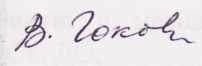 Об итогах муниципального этапа конкурса «Семья, опаленная войной» 